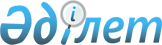 "Электрондық құжаттардың электрондық цифрлық қолтаңбасы түпнұсқалығының сәйкессіздігі себептерін анықтаудың қағидасын бекіту туралы" Қазақстан Республикасы Көлік және коммуникация министрінің 2013 жылғы 18 желтоқсандағы № 1012 бұйрығының күші жойылды деп тану туралыҚазақстан Республикасы Цифрлық даму, инновациялар және аэроғарыш өнеркәсібі министрінің 2021 жылғы 5 ақпандағы № 40/НҚ бұйрығы. Қазақстан Республикасының Әділет министрлігінде 2021 жылғы 11 ақпанда № 22176 болып тіркелді
      "Құқықтық актілер туралы" 2016 жылғы 6 сәуірдегі Қазақстан Республикасы Заңының 27-бабының 2-тармағына және 50-бабының 2-тармағына сәйкес БҰЙЫРАМЫН:
      1. "Электрондық құжаттардың электрондық цифрлық қолтаңбасы түпнұсқалығының сәйкессіздігі себептерін анықтаудың қағидасын бекіту туралы" Қазақстан Республикасы Көлік және коммуникация министрінің 2013 жылғы 18 желтоқсандағы № 1012 бұйрығының (Нормативтік құқықтық актілердің мемлекеттік тіркеу тізілімінде № 9282 болып тіркелген, "Әділет" ақпараттық-құқықтық жүйесінде 2014 жылғы 18 сәуірдегі жарияланған) күші жойылды деп танылсын.
      2. Қазақстан Республикасы Цифрлық даму, инновациялар және аэроғарыш өнеркәсібі министрлігінің Мемлекеттік көрсетілетін қызметтер комитеті Қазақстан Республикасының заңнамасында белгіленген тәртіппен:
      1) осы бұйрықты Қазақстан Республикасының Әділет министрлігінде мемлекеттік тіркеуді;
      2) осы бұйрықты Қазақстан Республикасы Цифрлық даму, инновациялар және аэроғарыш өнеркәсібі министрлігінің интернет-ресурсында орналастыруды қамтамасыз етсін.
      3. Осы бұйрықтың орындалуын бақылау Қазақстан Республикасы Цифрлық даму, инновациялар және аэроғарыш өнеркәсібі вице-министріне жүктелсін. 
      4. Осы бұйрық алғашқы ресми жарияланған күнінен кейін он күнтізбелік күн өткен соң қолданысқа енгізіледі.
       "КЕЛІСІЛДІ"
      Қазақстан Республикасы
      Мәдениет және спорт министрлігі
       "КЕЛІСІЛДІ"
      Қазақстан Республикасы
      Ұлттық қауіпсіздік комитеті
					© 2012. Қазақстан Республикасы Әділет министрлігінің «Қазақстан Республикасының Заңнама және құқықтық ақпарат институты» ШЖҚ РМК
				
      Қазақстан Республикасы 
Цифрлық даму, инновациялар және 
аэроғарыш өнеркәсібі министрінің 
міндетін атқарушы 

А. Батырқожа
